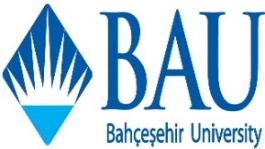 BAHÇEŞEHİR ÜNİVERSİTESİKALİTE YÖNETİM BİRİMİYürürlük Tarihi01.06.2021BAHÇEŞEHİR ÜNİVERSİTESİKALİTE YÖNETİM BİRİMİRevizyon Tarihi22.02.2022TOPLANTI TUTANAĞI FORMURevizyon No1Toplantı Tarihi24.02.2022Toplantı Saati15.30 – 16.00Toplantının GündemiKİDR 2021Katılan Birimler/Kişiler Kalite Yönetim Birimi – Seda TAŞ, BAUSEM – Ahmet Can ÖZTÜRKGörüşülen KonularKİDR 2021Alınan KararlarKurum İçi Değerlendirme Raporu Hazırlama Kılavuzu Sürüm 3.0’da yer alan “B.3.1 Öğrenme Ortam ve Kaynakları” ve” D.1 Toplumsal Katkı” başlığı altındaki maddeler ve rapora eklenebilecek örnek kanıtlar hakkında görüşüldü.Kalite ve Bilgi Yönetimi yazılımı ile ilgili örnek uygulamalar yapıldı.Toplumsal Katkı performansı ile ilgili performans göstergeleri görüşüldü.Bahçeşehir Üniversitesi Sürekli Eğitim Merkezi PLANLA – UYGULA – KONTROL ET- ÖNLEM AL PUKÖ Döngüsüne ilişkin bilgi alışverişi yapıldı.